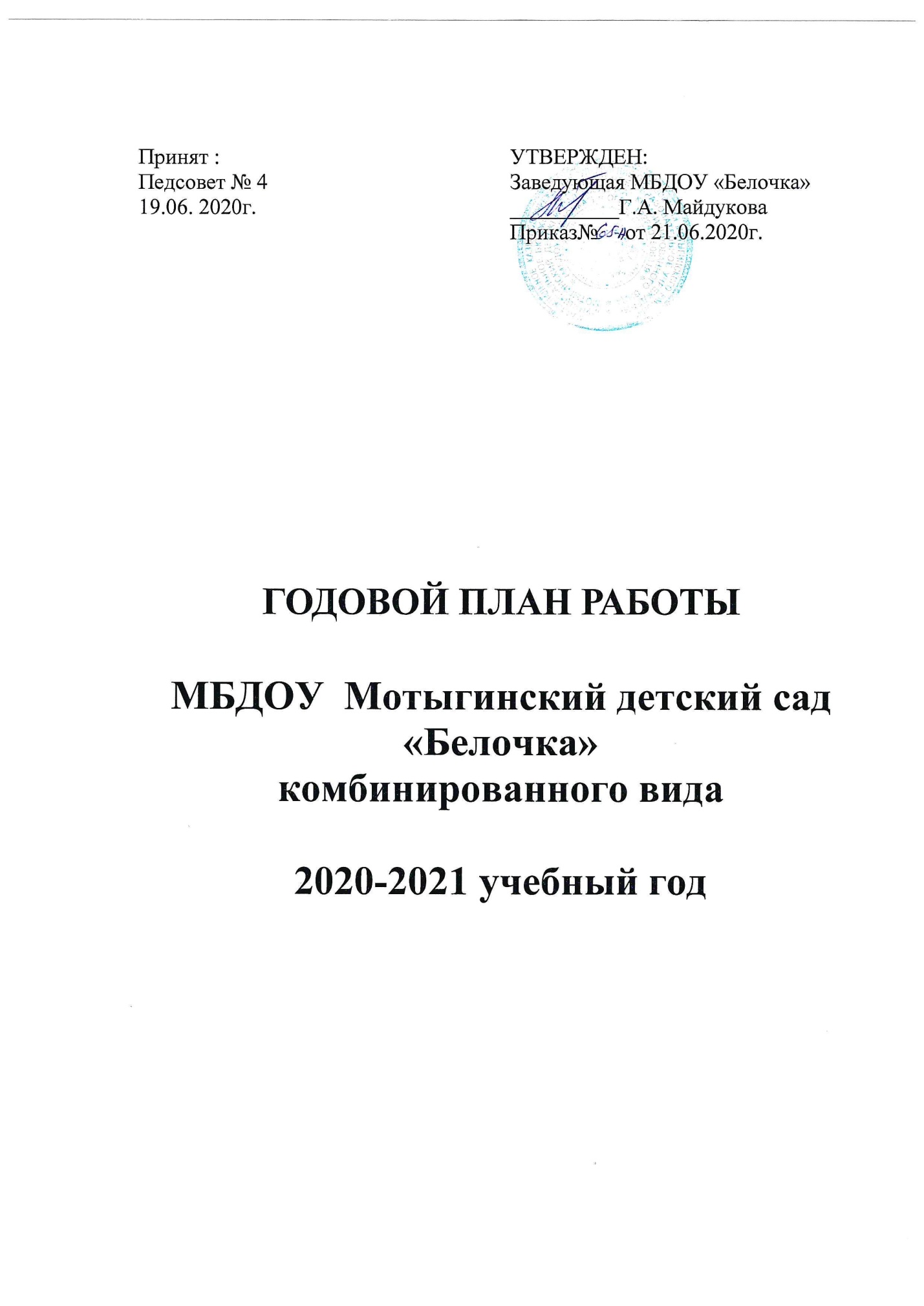 ГОДОВОЙ ПЛАН РАБОТЫМБДОУ  Мотыгинский детский сад «Белочка»комбинированного вида2020-2021 учебный годИнформационная справка.Муниципальное дошкольное образовательное учреждение детский сад «Белочка» п.г.т. Мотыгино, Мотыгинского района, Красноярского края.Адрес: ул. Советская 3.Телефон: 22-3-63Учредитель: Муниципальное учреждение «Управления образования  Мотыгинского района».Муниципальное дошкольное образовательное учреждение Мотыгинский детский сад «Белочка» функционирует на основе Устава, зарегистрированного 12.05.2014г.  и лицензии № 5669-л от 08.07.2011 года.Заведующая дошкольного образовательного учреждения- Майдукова Галина Александровна.Учреждение работает с 7.30 до 18.00 часов по пятидневной неделе.  Дошкольное учреждение оснащено соответствующим оборудованием, нормативно-техническими средствами обучения. В ДОУ имеются функциональные помещения:  спальные комнаты, групповые комнаты по возрастам; кабинет заведующего, методический кабинет, 2 кабинета логопеда, кабинет психолога, музыкальный и физкультурный залы.  Медицинский кабинет: включающий кабинет медицинской сестры, изолятор.  Прачечная, пищеблок. ДОУ отвечает всем гигиеническим и санитарным требованиям: требования к условиям и режиму воспитания и обучения детей в ДОУ выполняются, санитарно- гигиеническое состояние, температурный и световой режим соответствует требованиям СанПиНа. Все эксплуатационное оборудование ДОУ находится в исправном, рабочем состоянии. Участки прилегающей территории закреплены за группами по возрастам, имеется зеленая зона. В достаточном количестве выносной спортивный инвентарь для развития двигательной активности детей и проведения спортивных игр на участках. Организация среды на участках обеспечивает экологическое воспитание и образование детей (размещены цветники, клумбы). Содержание образовательного процесса групп общеразвивающей направленности  строится  на основе «Основной общеобразовательной программы» ДОУ, методических рекомендаций авторского коллектива под руководством Н.Е. Вераксы, К.С. Комаровой, М.А. Васильевой.В группах компенсирующей направленности для детей с нарушением речи  воспитательно-образовательный процесс осуществляется по программам:«Адаптированная основная образовательная программа для детей с тяжелыми нарушениями речи»;Н.В.Нищева  «Программа коррекционно-развивающей работы в логопедической группе для детей с ОНР (с 4 до 7 лет)».- СПб., Детство-Пресс, 2007.Т.Б. Филичева, Г.В.Чиркина  «Программа логопедической работы по преодолению фонетико – фонематического недоразвития у детей» – М.: «Просвещение», 2010.Т.Б. Филичева, Г.В.Чиркина  «Программа коррекционного обучения и воспитания детей с общим недоразвитием речи 6-го года жизни». М., 1989.Рабочие программы учителя-логопеда.Годовой план Муниципального бюджетного образовательного учреждения Мотыгинский детский сад «Белочка» комбинированного вида (далее по тексту -Учреждение) является нормативным документом, регламентирующим организацию образовательного процесса в образовательном учреждении с учетом специфики Учреждения, учебно-методического, кадрового и материально-технического оснащения. Нормативной базой для составления годового плана Учреждения являются: -Закон Российской Федерации от 26.12.2012г.   «Об образовании» № 273 (п.6. ст.2, п.2.6. ст.32).-Приказ Минобразования и науки РФ от 30.08.2013г. № 1014 « Об утверждении Порядка организации и   осуществления образовательной деятельности по основным общеобразовательным программам – образовательным программам дошкольного образования».-СанПин 2.4.1.3049-13 «Санитарно-эпидемиологические требования к устройству, содержанию и организации режима работы дошкольных образовательных организаций» (утв. постановлением Главного государственного санитарного врача РФ от 15.05.2013 г. № 26). -Приказ Минобразования и науки РФ от 17.10.2013г. № 1155 «Об утверждении Федерального Государственного Образовательного Стандарта Дошкольного Образования» (ФГОС ДО).-Устав МБДОУ.-Концепция дошкольного воспитания.Цель Создание  благоприятных условий для совершенствования и повышения качества образовательного процесса в условиях реализации ФГОС ДО.Задачи1. Продолжать работу ДОУ по сохранению и укреплению здоровья посредством создания условий для формирования культуры здоровья и безопасного образа жизни у всех участников образовательных отношений.2.Продолжать совершенствовать взаимодействие участников образовательных отношений через театрализованную деятельность как основу социально-коммуникативного, эмоционального и творческого развития дошкольников:создание и апробация собственных методических разработок и пособий по художественно-эстетическому развитию в соответствии с ФГОС ДО;формирование РППС в условиях реализации инновационной деятельности ДОУ;создание центров игровой поддержки дошкольников.организация конкурса: «Лучший театральный уголок в группе».3.Повысить уровень профессиональной компетентности педагогов через прохождение курсовой подготовки по работе с детьми с ОВЗ в соответствии с ФГОС ДО.4.Обобщить опыт работы инновационной деятельности ДОУ по теме: «Экология  и дети».5. Реализация творческих проектов взаимодействия с родителями.Работа с кадрами                      Аттестация педагогических кадров в 2020-21 уч.г.Количество педагогов, планируемых к прохождению курсовой подготовки в 2020 – 2021 году:  5Организационно –методическая работа с кадрамиПЕДСОВЕТЫКонсультации для воспитателейПлан заседаний  ППк:Выставки творчества детейПраздникиСЕМИНАРЫ (ПРАКТИКУМЫ)Коллективные просмотры. Изучение, обобщение передового педагогического опыта Оперативный контрольПерсональный контрольРабота методического кабинета                                 Массовые мероприятия (при отсутствии карантина).Административно-хозяйственная работаПлан  реализации резолюции  августовского  педагогического совета «Достижения, проблемы, приоритетные направления развития системы образования Мотыгинского района в рамках реализации национального проекта «Образование»    в МБДОУ «Белочка»  2020г:Формирование цифровой образовательной среды. Обеспечить методическое сопровождение и тиражирование опыта пилотов по формированию цифровой образовательной среды в муниципалитете.  Внести описание цифровой среды в образовательную программу ОУ, включая использование электронных продуктов  для изучения нового материала, выполнения домашней работы.Реализовать  мероприятия «дорожной карты» по внедрению в образовательных организациях целевой модели цифровой образовательной среды.  Реализовать  мероприятия по созданию современной и безопасной цифровой образовательной среды, включая вопросы кибербезопасности и «кибергигиены» в информационно-телекоммуникационных сетях, обеспечивающей высокое качество и доступность образования всех видов и уровней.Обеспечить условия для практического использования цифровых технологий в учебно-воспитательном процессе. Создать актуальный банк  цифровых образовательных ресурсов для использования в образовательном процессе для детей с ОВЗ, детей-инвалидов.В процессе формирования цифровой образовательной среды  ДОУ запланировано: -Пополнение и формирование материально-технической базы.-Планирование обучения коллектива ДОУ.-Анализ уровня ИКТ – компетентности педагогов.-Разработка локальных актов.-Выбор программного обеспечения для формирования ЦОС наиболее подходящего для данных условий.-Обеспечение информационной безопасности в ЦОС ДОУ.-Привлечение родителей к работе с отдельными компонентами ЦОС ДОУ.-Дистанционное взаимодействие всех участников образовательного процесса (обучающихся, их родителей (законных представителей), педагогических работников, органов управления в сфере образования, общественности), в том числе в рамках дистанционного образования.-Дистанционное взаимодействие образовательного учреждения с другими организациями социальной сферы: учреждениями дополнительного образования детей, учреждениями культуры, здравоохранения, спорта,  службами занятости населения, обеспечения безопасности жизнедеятельности.-Внесение изменений в планирование формирования ЦОС. Формирование образовательных результатов.  Предусмотреть обучение школьных команд современным подходам к формированию функциональной грамотности. Продолжить развитие муниципальной системы оценки качества на уровнях дошкольного, основного и среднего общего образования.Обновить содержание и методы обучения и воспитания, направленных на освоение современных образовательных технологий по формированию функциональной грамотности обучающихся и воспитанников (читательская грамотность, естественнонаучная грамотность, математическая грамотность, финансовая грамотность, цифровая грамотность).Повысить объективность при проведении процедуры оценки образовательных результатов.В процессе формирования образовательных ресурсов ДОУ запланировано: -мониторинговые исследования по вопросам качества образования;-сбор и  обработка информации о состоянии и динамике развития системы образования, анализ результатов оценки качества образования;-изучение информационных запросов основных пользователей образовательными услугами и участников образовательного процесса;-обновление нормативно-правовой базы документов ДОУ, относящейся к обеспечению качества образования;-организация и проведение конкурсов, ярмарок, фестивалей, выставок, физкультурно-спортивных и других мероприятий;-участие в научно-методическом сопровождении аттестации педагогических кадров;-оказание помощи в осуществлении  экспертизы образовательных программ педагогов и парциальных программ дошкольного образования;-определение стратегических направлений развития ДОУ, реализуя принцип общественного участия и открытости:-придание  огласке  и открытости результов  оценки качества образования путем предоставления информации средствам массовой информации через публичный доклад ДОУ; -размещение аналитических  материалов, результаты  оценки качества образования на официальном сайте  ДОУ.Индивидуализация  образовательных программ.Обеспечить пилотирование индивидуальных образовательных программ в школах муниципалитета.  Разработать и реализовать индивидуальные образовательные программы  для одаренных  школьников. Осуществить пробы по их сопровождению и закреплением  реализации в ООП3.3. Обеспечить достижение промежуточных результатов регионального проекта «Успех каждого ребенка», в том числе путем участия школьников в профориентационных проектах и конкурсах «Билет в будущее», «ПроеКТОриЯ».3.4. Обновить содержание программ дополнительного образования, обеспечив конкурентоспособность программ дополнительного образования, внедрив современные механизмы функционирования учреждений дополнительного образования.3.5. Обеспечить участие обучающихся  в программах, проектах и конкурсах: «Российское движение школьников»,«Школьные музеи», «Юнармия», «Волонтерское движение» и др.3.6. Сформировать  эффективную муниципальную систему выявления, поддержки и развития способностей и талантов у детей и молодёжи, основанной на принципах справедливости, всеобщности и направленной на самоопределение и профессиональную ориентацию всех обучающихся.В перспективе в ДОУ планируется лицензирование программ дополнительного образования по образовательным областям «Физическое развитие» и «Художественно-эстетическое развитие».Повышение  эффективности воспитания.4.1. Обеспечить реализацию комплекса мер,  развивать деятельность структур, специалистов, занимающихся вопросами воспитания и социализации.        4.2. Продолжить деятельность по повышению эффективности воспитательно - профилактической работы в образовательных организациях через поиск новых форм работы с несовершеннолетними и их семьями 4.3. Продолжить работу по созданию условий для раннего развития детей в возрасте до трех лет,  реализуя программу психолого-педагогической, методической и консультативной помощи родителям детей, получающих дошкольное образование в семье. 4.4. Продолжить работу по реализации мероприятий, обеспечивающих получение консультативной поддержки, оказываемой родителям (законным представителям). 4.5. Обеспечить разработку рабочих программ воспитания на основе Примерной программы воспитания  к 1 сентября 2021 г.        4.6. Обеспечить решение воспитательных задач в ходе преподавания предметов.В целях Обеспечения доступности дошкольного образования для детей от 2 месяцев до 3 лет,  включая детей с ОВЗ в условиях нашего ДОУ ведется:1.Оказание консультативной помощи родителям (законным представителям) в вопросах воспитания и обучения детей в возрасте от 2-месяцев до 3 лет, в том числе с ОВЗ,  в рамках дистанционной поддержки (онлайн- консультирование)2.Внедрение новых педагогических практик сопровождения детей от 2-х месяцев до 3-х лет в целях  повышения  уровня образованности педагогов в  этом вопросе и оказания  помощи родителям в воспитании детей раннего возраста. Запланировано продолжение работы по реализации мероприятий, обеспечивающих получение консультативной поддержки, оказываемой родителям (законным представителям).Обеспечение  профессионального развития.5.1. Обеспечить  методическую поддержку педагогических работников в практике становления профессионального мастерства на рабочем месте. 5.2. Ввести в практику новые форматы: наставничество; горизонтальное методическое взаимодействие педагогов; взаимная диагностика, самодиагностика профессиональных дефицитов           5.3. Принять участие педагогам и педагогическим коллективам в образовательных проектах, конкурсах и программах, ориентированных на новые образовательные результаты, соответствующие перспективным задачам развития района.5.4.  Развивать  педагогическую инициативу через участие в профессиональных конкурсах и работу в профессиональных сообществах.5.5. Принять участие в апробации новой модели аттестации педагогических  и руководящих работников.В целях обеспечения профессионального развития и развития педагогической инициативы  в план ДОУ включены  пункты: -Помощь в подготовке и участию педагогов в конкурсах различного уровня.-Принятие участия в апробации новой модели аттестации педагогических  и руководящих работников.Принят : Педсовет № 4 19.06. 2020г.УТВЕРЖДЕН:Заведующая МБДОУ «Белочка»__________Г.А. Майдукова Приказ№     от 21.06.2020г.№Ф.И.О.Занимаемая должностьКатегорияКатегория на 2019-20г. 1.Вайцель Алёна Викторовна  Воспитатель ВысшаяВысшая  2.Прикот Оксана Юрьевна  Воспитатель  Первая  Первая3.Елькина Елена Георгиевна  Воспитатель  Первая  Первая4.Бутакова Наталья Викторовна  Музыкальный   руководитель Первая  Первая5.Корженевская  Юлия АлександровнаВоспитательС.з.д Первая 6.Толмачёва Елена Владимировна Инструктор физического воспитания  Первая  Первая№ п/пТемаДата проведенияОтветственные1.ПЕДСОВЕТ №1Тема: Установочный. «Организация воспитательно-образовательной работы ДОУ в 2020-2021уч. году»
Цель: утверждение перспектив в работе  коллектива на учебный год.
1. Корректировка (при необходимости)годового плана, учебного календарного графика, учебного плана, режимов работы, сетки занятий,  рабочие программы образовательных областей педагогических работников на 2020 – 2021 учебный год. 
2. Создание Творческой группы по вопросам реализации ФГОС ДО.  
3. Утверждение плана работы по сетевому взаимодействию.
4. Рассмотрение и обсуждение локальных актов.                                                                              5. Определение маршрута инновационной деятельности ДОУ на 2020 – 2021учебный год.6. Разное.сентябрьЗаведующийЗам.зав по УВР2.ПЕДСОВЕТ № 2Тема: «Экология и дети!»Цель: активизация деятельности педагогов в вопросах экологического воспитания.Доклад «Воспитание любви к родной природе».Деловая игра «Воспитание нравственных качеств детей впроцессе общения с природой».Краткое сообщение по самообразованию воспитателей.ноябрьЗаведующийЗам.зав по УВР3.ПЕДСОВЕТ № 3Тема: «Театрализованная деятельность как основа социально-коммуникативного, эмоциональногои творческого развития дошкольников».Цель: Совершенствовать взаимодействие участников образовательных отношений черезтеатрализованную деятельность как основу социально-коммуникативного, эмоциональногои творческого развития дошкольников.1. Результаты тематического контроля:«Состояние деятельности ДОУ похудожественно-эстетическому воспитанию иобразованию дошкольников».2. Презентация собственных методическихразработок и пособий по художественно-эстетическому развитию в соответствии с ФГОСДО (все педагоги).3.Экскурсия презентация центров игровойподдержки дошкольников. Подведение итоговконкурса: «Лучший театральный уголок в группе».Февраль-март ЗаведующийЗам.зав по УВР4.ПЕДСОВЕТ № 4Тема: «Наши успехи, итоги работы за учебный год».Цель: Подвести итоги работы коллектива за учебный год, проанализировать работу повыполнению задач годового плана. Наметить перспективы на следующий учебный год.1 Анализ работы педагогическогоколлектива в учебном году. Достижения. Проблемы. Трудности по реализации ФГОС ДО.2 Результаты освоения  Основнойобразовательной программы ДОУ.3 Анализ готовности детей к обучению в школе (итоги мониторинга освоения основнойобразовательной программы на этапе завершения дошкольного возраста).4 Анализ состояния работы по повышению профессионального мастерства педагогов.5 . Итоги работы по выполнению годовых задач.6 Перспективы работы коллектива на следующий учебный год.Май ЗаведующийЗам.зав по УВР№НазваниеСрокиответственные1Задачи и способы планирования игры в разных возрастных группах.СентябрьЗам зав по УВР 2Психологическая игра – тренинг дляпедагогов «И в шутку и всерьез»Ноябрь Педагог-психолог3Организация взаимодействияспециалистов ДОУ по проблемепрофилактики речевых нарушенийФевраль Учитель-логопед 4Методика экологического воспитания средствами фольклора — (сообщение из опыта работы музыкального руководителя)Февраль Муз. руководитель 5«Использование мнемотехники в развитии речи детей»мартУчитель-логопед6Инновационные подходы к организацииРППС в группАпрель  Воспитатели №п/п1.  Тема консилиумаАдаптация детей раннеговозраста (подведение итогов)       Сроки      октябрь    УчастникиЧлены консилиума, воспитатели младших групп2.Выявление, создание банкаданных детей с проблемами вразвитии       ноябрьЗам зав по УВР, специалисты ДОУ3.Адаптация выпускников ДОУ2019-2020уч. г.  в школе      январьЗам зав по УВР, воспит-ли  подг. Групп,  учителя4.Готовность детей подготовительных групп к обучению в школе       майАдминистрация,специалисты, воспит-ли, учителя5.Зачисление детей в речевые группы    май-июньКомиссия, районая ПМПК1.«Мы рисуем осень» выставка поделок  сентябрь2.«Детсадовская котовасия» октябрь3«Лучше мамы нет на свете»  ноябрь4«Новогодняя  сказка» новогодние поделки декабрь5День защитника Отечества  февраль6« Весна идет, мамин праздник ведет» март7«День Победы» май1.«День знаний»2«Осенние посиделки»3«День матери»4«Новогодний праздник»5«Колядки»6«Путешествие в страну Неболейка» - День здоровья7«23 февраля»8«Весна пришла мамин праздник привела»9«День юмора»10«Выпуск в школу»11«Фестиваль здоровья и хорошего настроения»№ п/пТемаДата проведенияОтветственный1«Создание комфортной средыобщения взрослого и детей, влияниевзрослого на психо-эмоциональноесостояние ребенка», «Организациясовместной деятельности сдошкольниками в группе»СентябрьЗам.зав по УВР Гусева Л.И. 2Повышение уровня ИКТкомпетентности педагога(продолжение темы)ДекабрьЗам.зав по УВР Гусева Л.И3«Творческий ребенок – верный путьк успеху».Цель: формирования активной личностипосредством театрализованнойдеятельности. (Образовательный продукт– памятки в помощь педагогам)Март Воспитатели музыкальный руководитель 4Рекомендации по организации центра игровой поддержки в группе(театрализованная деятельность)Апрель Педагог-психолог ДатаСодержаниеОтветственныеОтметка СентябрьВзаимопосещения занятий и анализ тематических планов.Воспитатели всех возрастных группОктябрьПросмотр  тематических занятия в подготовительных группах.Воспитатели подготовительной группыНоябрьПосещение тематических занятий в первых младших группах Воспитатели мл.группДекабрьВзаимопосещения: просмотр организаций прогулок.Воспитатели всех возрастных группЯнварьПросмотр мероприятий по нравственно-патриотическому воспитанию в старших группахВоспитатели старших групп .ФевральПросмотр открытых мероприятий и информационных стендов для родителей.Воспитатели всех группАпрель Просмотр фронтальных занятий и индивидуальной работы логопедов Учителя-логопедыМайВзаимопосещения: просмотр и обсуждение уголков по театрализованной деятельности.Воспитатели всех возрастных группРабота с родителями№ п/пТемаДата проведенияОтветственный1«Смотр готовности групп в соответствии с требованиями СанПиНа 2013г.»сентябрьЗам зав по УВР Медицинский работник2«Выполнение воспитательно –образовательной работы в режиме дня»октябрьЗав. ДОУ Зам зав по УВР3«Соответствие программного содержания утренней гимнастики возрасту и уровню развития детей»ноябрьЗав. ДОУ Зам зав по УВР4«Подготовка и проведение КГН»декабрьЗав. ДОУ Зам зав по УВР5«Организация и проведение игр с детьми в утренние часы»январьЗав. ДОУ Зам зав по УВР6«Активность детей на ООД, умение действовать в соответствии с указаниями воспитателя,  работать  сосредоточенно, самостоятельно»февральЗав. ДОУ Зам зав по УВР7«Качество усвоений детьми программных задач по физическому развитию»мартЗав. ДОУ Зам зав по УВР8«Организация приёма пищи, воспитание культуры поведения у дошкольников»апрельЗав. ДОУ Зам зав по УВР9«Выполнение режима дня»«Организация детской деятельности в книжном уголке»майЗав. ДОУ Зам зав по УВР№ п/пТемаДата проведенияОтветственный1.Анализ работы музыкальных руководителей «Анализ музыкального занятия»октябрьЗам зав по УВР2.«Анализ работы воспитателя с детьми в режимных моментах»ноябрьЗам зав по УВР3Анализ работы молодых специалистовв течение года Зам зав по УВР№ п/пТемаДата проведенияОтветственный1.1.Оформление картотеки методической литературы, направленной на реализацию ФГОС дошкольного образования.2. Подбор материалов для оформления информационных стендов:-Острые вирусные инфекции. Профилактика простудных заболеваний;сентябрьЗам зав по УВР Медицинский работник2.1.Помощь педагогам в формировании портфолио.2. Подготовка документов к аттестации Январь-февраль Зам зав по УВР3.1.Подготовка наглядного материала в помощь воспитателям для организации НОД В течении года Зам зав по УВР4.1.Подбор  информации для организации проектов «Растим патриотов» и  экологическому воспитанию.Ноябрь-март Зам зав по УВР5.Работа сайта В течении года Зам зав по УВР6.Помощь в подготовке и участию педагогов в конкурсах различного уровняВ течении года Зам зав по УВР7.Принятие участия в апробации новой модели аттестации педагогических  и руководящих работников.В течении года Зам зав по УВР№ п/пСодержание работыСрок проведенияОтветственные1.«Путешествие в страну Знаний» сентябрьМуз. руководитель, воспитатели 2.Вечера развлечений и спортивные праздники В течение годаМуз. руководитель, инструктор физ.восп.3.Дни открытых дверейОктябрьДекабрьФевральАпрель Воспитатели 4.Проведение традиционных праздников (встреча осени, Новый год, рождественские праздники, Женский день, встреча весны, выпуск в школу)В течение годаПедагогический коллектив 5.Выставка сотворчества взрослых и детей:- «Дары осени»;-новогодние поделки -«Рисуем вместе с мамами и папами»ОктябрьМарт Воспитатели 6.Просмотры кукольных спектаклей в рамках работы театральной студииЕжеквартально Муз. руководитель.воспитатели7.Просмотры спектаклей  Мотыгинского театраВ течение годаВоспитатели 8.Выходы на экскурсии на объекты социально-культурного быта (библиотека, почта, СКЦ и т.д.)В течение годаВоспитатели, заведующая, ст. воспитатель 1.Развитие и укрепление материальной базы:- косметический ремонт помещений детского сада;- строительство малых форм, беседок на детских площадкахИюль - августЗаведующая, зам. зав по АХЧ2.Формирование контингента детей:- комплектование групп;- ведение учета документации по посещаемости детей;- контроль за родительской платой.Систематически Заведующая,зам зав по УВР3.Административная работа с кадрами:- общее собрание трудового коллектива;- рабочее совещание с обслуживающим персоналом;- инструктаж по технике безопасности и сан.минимуму.Постоянно Заведующая,зам зав по УВР, зам зав по АХЧ,мед. сестра4.Административный контроль:- организация питания;- соблюдение пожарной безопасности;- соблюдение санэпидрежима;- соблюдение техники безопасности (охрана труда);- выполнение графиков работы;-ведение делопроизводства материально-ответственными лицами.Выборочно Заведующая, зам зав по АХЧ, бракеражная комиссия, мед. сестра